Republic of the Philippines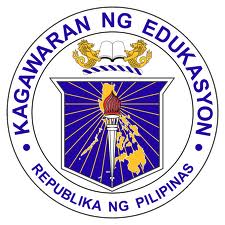 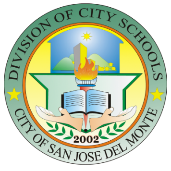 Department of Education - Region IIICITY SCHOOLS DIVISION OF SAN JOSE DEL MONTECity of San Jose Del Monte___Website: www.deped.csjdm.webs.com/e-mail:deped_csjdm@yahoo.com/telefax(044 )815 2815___MONTHLY CLASS OBSERVATION REPORTSCHOOL: _________________________________________	                                                                                                                                                          District: _________________________________________Principal/School Head: ______________________________                                                                                                                                                                                                                                                                                                          Prepared:  _______________________________  Noted: ______________________________________                                                                                                                                                                      School Head/Principal                                    District SupervisorDateName of TeacherGrade & SubjectObservations/FindingsRecommendationsTechnical Assistance Given